The City School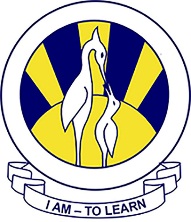 Boys Campus North NazimabadClass: 8Blog Worksheet 1Name: ____________________	Sec: ___________________ Date: ______________Q1. Write full forms of :                                                                                             SITE:________________________________________________________________________KMC:________________________________________________________________________KWSB:_______________________________________________________________________KDA:________________________________________________________________________Q2. Name the 2 factors which lead to lack of satisfactory planning in Karachi and also explain them.___________________________________________________________________________																																																																																				________________________________________________																		________________________________________________																		________________________________________________Q3. Solve think about it on page 27 of your text book..___________________________________________________________________________																																																																																				________________________________________________